							projektas       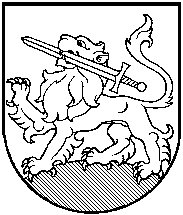 RIETAVO SAVIVALDYBĖS TARYBASPRENDIMASDĖL RIETAVO SAVIVALDYBĖJE ESANČIŲ NEPRIŽIŪRIMŲ, APLEISTŲ IR NENAUDOJAMŲ PASTATŲ IR STATINIŲ, KURIEMS 2020 METAIS TAIKOMAS 3 PROC. NEKILNOJAMOJO TURTO MOKESČIO TARIFAS, SĄRAŠO PATVIRTINIMO2020 m. birželio 18 d.  Nr. T1-RietavasVadovaudamasi Lietuvos Respublikos vietos savivaldos įstatymo 16 straipsnio 2 dalies 37 punktu, Lietuvos Respublikos nekilnojamojo turto mokesčio įstatymo 6 straipsnio 2 punktu, Rietavo savivaldybės tarybos 2015 m. balandžio 30 d. sprendimu Nr. T1-40 „Dėl Rietavo savivaldybėje esančių pastatų ir statinių, kurie yra neprižiūrimi, apleisti ir nenaudojami arba naudojami ne pagal paskirtį, sąrašo sudarymo ir keitimo tvarkos aprašo patvirtinimo, Rietavo savivaldybės taryba nusprendžia:1. Patvirtinti netvarkomų, apleistų ir nenaudojamų pastatų ir statinių, kuriems 2020 metais taikomas 3 proc. nekilnojamojo turto mokesčio tarifas, sąrašą (pridedama).2. Įpareigoti Savivaldybės administracijos direktorių informuoti į sąrašą įtrauktų objektų savininkus apie jų valdomų objektų įtraukimą į Rietavo savivaldybėje esančių pastatų ir statinių, kurie yra neprižiūrimi, apleisti ir nenaudojami arba naudojami ne pagal paskirtį.	          Sprendimas gali būti skundžiamas ikiteismine tvarka Lietuvos administracinių ginčų komisijos Klaipėdos apygardos skyriui (H. Manto g. 37, Klaipėda) arba Lietuvos Respublikos administracinių bylų teisenos įstatymo nustatyta tvarka Regionų apygardos administracinio teismo Klaipėdos rūmams (Galinio Pylimo g. 9, Klaipėda) per vieną mėnesį nuo šio sprendimo paskelbimo ar įteikimo suinteresuotai šaliai dienos.Savivaldybės meras                                                                                PATVIRTINTARietavo savivaldybės tarybos 2020 m. birželio   d.sprendimu Nr. T1-NETVARKOMŲ, APLEISTŲ IR NENAUDOJAMŲ PASTATŲ IR STATINIŲ, KURIEMS 2020 METAIS TAIKOMAS 3 PROC. NEKILNOJAMOJO TURTO MOKESČIO TARIFAS, SĄRAŠAS RIETAVO SAVIVALDYBĖS ADMINISTRACIJOS FINANSŲ SKYRIUSAIŠKINAMASIS RAŠTAS PRIE SPRENDIMO„DĖL RIETAVO SAVIVALDYBĖJE ESANČIŲ NEPRIŽIŪRIMŲ IR APLEISTŲ IR NENAUDOJAMŲ PASTATŲ IR STATINIŲ, KURIEMS 2020 METAIS TAIKOMAS 3 PROC. NEKILNOJAMOJO TURTO MOKESČIO TARIFAS, SĄRAŠO PATVIRTINIMO“ PROJEKTO2020–05–26Rietavas1.	Sprendimo projekto esmė.Projektu siekiama įgyvendinti LR nekilnojamojo turto mokesčio įstatymo nuostatas.  2. Kuo vadovaujantis parengtas sprendimo projektas. Sprendimo projektas parengtas vadovaujantis Lietuvos Respublikos vietos savivaldos įstatymo 16 straipsnio 2 dalies 37 punktu, Lietuvos Respublikos nekilnojamojo turto mokesčio įstatymo 6 straipsnio 2 punktu, Rietavo savivaldybės tarybos 2015 m. balandžio 30 d. sprendimu Nr. T1-40 „Dėl Rietavo savivaldybėje esančių pastatų ir statinių, kurie yra neprižiūrimi, apleisti ir nenaudojami arba naudojami ne pagal paskirtį, sąrašo sudarymo ir keitimo tvarkos aprašo patvirtinimo.  3.	Tikslai ir uždaviniai.           Rietavo savivaldybės administracijos direktoriaus 2017 m. spalio 30 d. įsakymu Nr. AV-656 sudaryta darbo grupė įvertino seniūnijų pateiktų apleistų, neprižiūrimų nekilnojamojo turto objektų sąrašus ir sudarius bendrą sąrašą teikti tvirtinti Savivaldybės tarybai. Patvirtintas sąrašas bus teikiamas Valstybinei mokesčių inspekcijai – dėl padidinto nekilnojamojo turto mokesčio –  3 proc. tarifo taikymo.   Į sąrašą įtrauktas vienas naujas objektas –  kiaulių ferma    Rietavo g. 1A, Skroblio  k., Rietavo sen., Rietavo sav.   Išbraukti objektai, kuriems atitinkamos institucijos apribojo disponavimo turtu teisę. 4.	Laukiami rezultatai.Tinkamas pastatų ir statinių techninės priežiūros organizavimas ir Savivaldybės biudžeto papildymas. Sąraše esančius nekilnojamojo turto savininkus ir naudotojus 3 proc. nekilnojamojo turto mokesčio tarifas turėtų skatinti tinkamai tvarkyti turimą turtą. 5.	Kas inicijavo sprendimo  projekto rengimą.Sprendimo projekto rengimą inicijavo Rietavo savivaldybės administracija.6.	Sprendimo projekto rengimo metu gauti specialistų vertinimai.Neigiamų specialistų vertinimų kol kas negauta.7.	Galimos teigiamos ar neigiamos sprendimo priėmimo pasekmės.Neigiamų pasekmių nenumatyta.8.	Lėšų poreikis sprendimo įgyvendinimui.Sprendimo įgyvendinimui papildomų lėšų nereikės.9.	Antikorupcinis vertinimas. Antikorupcinis vertinimas nereikalingas.Finansų skyriaus vyresn. specialistė     (turtui)                                                 Vanda GaldikienėEil. Nr.Pastato, patalpos arba statinioPastato, patalpos arba statinioPastato, patalpos arba statinioPastato, patalpos arba statinioPastato, patalpos arba statinioPastato, patalpos arba statinio savininkoPastato, patalpos arba statinio savininkoEil. Nr.PavadinimasPaskirtisObjekto unikalus numerisAdresas ir registro numerisTech. priežiūros būklė (apleistas, nenaudojamas ir pan.)Vardas, pavardėGyvenamosios vietos adresas123456781.Pastatas – parduotuvėPaskirtis – prekybos6897-5015-3019 Reg. Nr. 44/1419374Klevų g. 11, Girdvainių k., Rietavo sen., Rietavo sav.Apleistas, nenaudojamas ir netvarkomasUAB „Turtuvos grupė“, įmonės kodas 303187202Laisvės al. 49, Kaunas2.Pastatas – sandėlisPaskirtis – pagalbinio ūkio6897-5015-3020 Reg. Nr. 44/1419374Klevų g. 11, Girdvainių k., Rietavo sen., Rietavo sav.Apleistas, nenaudojamas ir netvarkomas UAB „Turtuvos grupė“, įmonės kodas 303187202Laisvės al. 49, Kaunas3.Pastatas – kiaulių fermaPaskirtis – kita (fermų)4400-2109-1456 Reg. Nr. 44/942357Rietavo g. 1A, Skroblio  k., Rietavo sen., Rietavo sav.Apleistas, neprižiūrimasVytautas ŠleiniusAkacijų g. 8, Rietavas4.Pastatas–tvartasPaskirtis – pagalbinio ūkio6895-0002-4023Reg. Nr. 80/16216S. Nėries g. 4, Rietavo m., Rietavo m. sen.Apleistas, nenaudojamas ir netvarkomasMarijona Jurgutienė Rentos g. 130, Stančių k., Kretingalė, Klaipėdos r. sav.5.Pastatas–daržinėPaskirtis – pagalbinio ūkio6895-0002-4034Reg. Nr. 80/16216S. Nėries g. 4, Rietavo m., Rietavo m. sen.Apleistas, nenaudojamas ir netvarkomasMarijona Jurgutienė Rentos g. 130, Stančių k., Kretingalė, Klaipėdos r. sav.